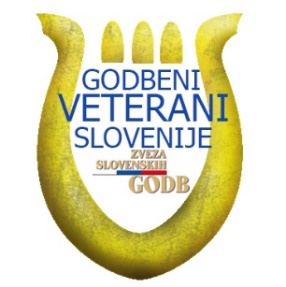 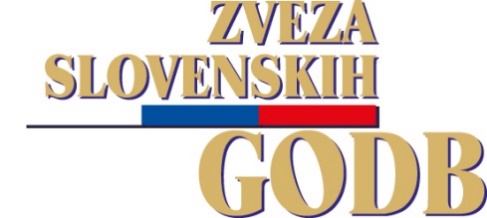 RAZPIS13. FESTIVAL VETERANSKIH GODBSpoštovane godbenice in godbeniki veteranskih godb!Vabimo vas na 13. Festival veteranskih godb Slovenije, ki bo v soboto, 7. septembra 2019, v Žalcu. Festival veteranskih godb bo že tradicionalni glasbeni uvod v 19. Festival za tretje življenjsko obdobje Slovenije. 
Program:Prihod godb pričakuje organizator v soboto, 7. 9. 2019, med 9.00 in 9.30 pri PIVSKI FONATANI v Žalcu. Začetek festivala bo ob 10.00. Vsaka godba bo na festivalu izvajala svoj program v dolžini 15 minut. Skupen nastop vseh godb bo na zaključku prireditve na katerem bodo izvedle naslednje skladbe: ČEZ MRZLICO, Martina Krajnca, SAVINJSKA DOLINA, valček Bergerja in VEČNO MLADI, Primoža Kosca.  PrijavaNa priloženi prijavnici izpolnite vse rubrike.Priloge:kratek opis delovanja skupine po elektronski pošti pošljite na naslov: leon.pader@gamil.com 1 razločno fotografijo skupine.Prijavo morate odposlati najpozneje do 20. junija 2019 (velja poštni žig).Pisne prijave sprejema organizator na naslov:ZVEZA SLOVENSKIH GODB, Pisarna Cerknica, Gerbičeva ulica 19, 1380 Cerknica. info@zvezaslovenskih-godb.siSplošne informacijeOrganizacijski odbor bo plačal stroške tehnične izvedbe festivala, ter vsem sodelujočim zagotovil topel obrok hrane. Stroške prevoza krijejo orkestri sami. Organizatorji niso odgovorni za poškodbe oseb in predmetov med prireditvijo.Organizator lahko tonsko in slikovno snema in prenaša prireditev ter posnetke uporabi za promocijske namene brez kakršnekoli obveznosti. Skupina s prijavo soglaša, da se lahko njeni posnetki s srečanja javno predvajajo.Vse sodelujoče skupine prejmejo potrdila o udeležbi.Cerknica, 12. marec 2019Boris Selko, predsednik ZSG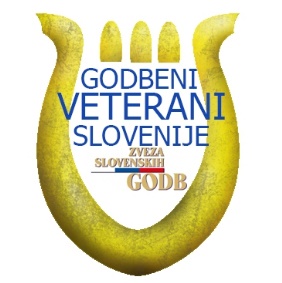 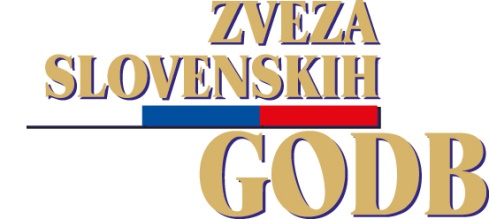 Uradno ime društva in točen naslov : ___________________________________________________________Število nastopajočih:________Osebno ime, točen naslov, telefonska številka in e-pošta predsednika društva oz sekcije:E-pošta: _________________________________________________________________Osebno ime, točen naslov, telefonska številka in e-pošta dirigenta:E-pošta: _________________________________________________________________SPORED SAMOSTOJNEGA NASTOPA13. FESTIVAL VETERANSKIH GODBŽalec, 7. september 2019ZVEZA SLOVENSKIH GODB                                 Pisarna CerknicaGerbičeva ulica 19, 1380 CerknicaP R I J A V N I C AP R I J A V N I C AP R I J A V N I C AP R I J A V N I C ANaslov skladbeNaslov skladbeAvtor glasbePrirejevalecPrirejevalecZaložbaTrajanjeTrajanje1234Društvo s prijavo soglaša, da se lahko njegovi posnetki javno predvajajo.Žig in podpis odgovorne osebe: _____________________________________Društvo s prijavo soglaša, da se lahko njegovi posnetki javno predvajajo.Žig in podpis odgovorne osebe: _____________________________________Društvo s prijavo soglaša, da se lahko njegovi posnetki javno predvajajo.Žig in podpis odgovorne osebe: _____________________________________Društvo s prijavo soglaša, da se lahko njegovi posnetki javno predvajajo.Žig in podpis odgovorne osebe: _____________________________________Društvo s prijavo soglaša, da se lahko njegovi posnetki javno predvajajo.Žig in podpis odgovorne osebe: _____________________________________Datum: _______________________Datum: _______________________Datum: _______________________